Cuídense mucho #Quédateencasa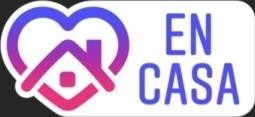 NombreNombreNombreNº de listaNotaCursoFechaPuntajeidealPuntaje obtenido1ro. Medio D-E-FSemana 03 de agosto al 07 de agosto18Objetivos de AprendizajeContenidosHabilidadesHabilidadesHabilidadesOA1: Leer textos habitualmente para aprender y recrearse, de acuerdo con las preferencias y propósitos.OA2: Reflexionar sobre las diferentes dimensiones de la experiencia humana, propia y ajena, a partir de la lectura de obras literarias que forman parte de nuestras herencias culturales. OA3: Analizar las narraciones leídas para enriquecer su comprensión, considerando, cuando sea pertinente conflicto de la historia, personajes, narrador, efecto del orden de los acontecimientos (…)-LIBRO: El reino del dragón de oro.Reconocer información relevante de la historia.Sintetizar conflicto principal en el relato de una obra literaria del género narrativo.Analizar elementos propios de una obra literaria del género narrativo.Interpretar la realidad narrativa.Reflexionar/ evaluar una postura personal.Reconocer información relevante de la historia.Sintetizar conflicto principal en el relato de una obra literaria del género narrativo.Analizar elementos propios de una obra literaria del género narrativo.Interpretar la realidad narrativa.Reflexionar/ evaluar una postura personal.Reconocer información relevante de la historia.Sintetizar conflicto principal en el relato de una obra literaria del género narrativo.Analizar elementos propios de una obra literaria del género narrativo.Interpretar la realidad narrativa.Reflexionar/ evaluar una postura personal.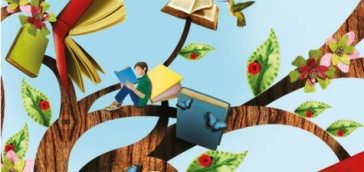 El éxito es la suma de pequeños    esfuerzos, repetidos días tras días             El éxito es la suma de pequeños    esfuerzos, repetidos días tras días             Resuelva sus dudas escribiendo un email a mgallardo@sanfernandocollege.cl de lunes a viernes entre las 13hrs y las 17hrs. Recuerden indicar su nombre y curso en el correo.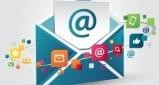 Prof. María Fernanda GallardoResuelva sus dudas escribiendo un email a mgallardo@sanfernandocollege.cl de lunes a viernes entre las 13hrs y las 17hrs. Recuerden indicar su nombre y curso en el correo.Prof. María Fernanda GallardoResuelva sus dudas escribiendo un email a mgallardo@sanfernandocollege.cl de lunes a viernes entre las 13hrs y las 17hrs. Recuerden indicar su nombre y curso en el correo.Prof. María Fernanda GallardoI.- INSTRUCCIONESPara dar cuenta de la lectura del libro “El reino del dragón de oro”, deberán tener en cuenta lo siguiente:1.- Elaborar una caja literaria que contenga 5 elementos significativos para comprender la trama principal de la obra. Estos pueden ser objetos que ya existen en casa o pueden ser elaborados con materiales reciclables, juguetes y otros implementos con que cuenten en casa.2.- La caja literaria que contenga los elementos de la obra puede ser una simple caja de zapato, sólo deben procurar decorarla, de tal forma que se entienda que refiere a El Reino del dragón de oro.  3.- Junto a la caja, deberán redactar dos textos breves. En el primero, deberá explicar cada objeto que contiene la caja y con qué     personaje y parte de la historia se relaciona (mínimo 10 líneas) En el segundo, deberá responder la siguiente pregunta: ¿Qué tipo de mundo narrativo se desarrolla en la historia? Justifique su respuesta con una marca textual. 4.- El trabajo debe ser realizado de forma individual. Para dar cuenta de este debe enviar una foto de la caja y los elementos que contiene y un texto donde resuelva lo solicitado en el punto anterior. Esto debe ser adjuntado en un mismo correo, señalando nombre del alumno y curso al que pertenece. No olvidar estos datos, de lo contrario no podré registrar su entrega. Considerar, además, que el texto puede ser enviado en formato Word o anexando la fotografía de las respuestas resueltas, con letra legible y lápiz pasta, en el cuaderno.Aspectos a evaluarEscala de logroEscala de logroEscala de logroEscala de logroAspectos a evaluarLogrado (3)Por lograr (2)No logrado (1)Ptje.Manejo del libroDemuestra conocimiento del libro leído logrando rescatar la información relevante para la elección de los elementos de la caja literaria.Demuestran conocimiento regular del libro leído debido a la omisión de información relevante o presentación de detalles innecesarios.Demuestran		poco conocimiento del libro leído,	presentando información errónea o incompleta para la elecciónde los elementos de la caja literaria.Elementos de la cajaPresenta los 5 objetos solicitados y estos corresponden a personajes y acontecimientos fundamentales de la obra.Presentan (4 o 3) objetos solicitados y/o estos corresponden parcialmente a los personajes y acontecimientos fundamentales de la obra.Presentan 2 o menos de los objetos solicitados y/o estos no corresponden a los personajes y acontecimientos fundamentales de la obra.Caja literariaLa caja literaria se encuentra	decorada, haciendo reconocible la obra a la cual pertenece.La caja literaria se encuentra parcialmente decorada y/o da cuenta parcialmente de la obra a lacual pertenece.La caja literaria no se encuentra decorada.Texto Presenta ambos textos (justificación de los objetos y respuesta a la pregunta planteada)Presenta uno de los dos textos solicitados (justificación de los objetos o respuesta a la pregunta planteada).No presenta ninguno de los dos textos solicitados. OrtografíaPresentan menos de 5 errores ortográficos a lo largo del trabajo (de cualquier tipo: acentual,literal o puntual).Presentan entre 6 a 8 errores ortográficos a lo largo del trabajo (de cualquier tipo: acentual,literal o puntual).Presentan 9 o más errores ortográficos a lo largo del trabajo (de cualquier tipo: acentual, literal o puntual).EntregaPresentan el trabajo en el plazo asignado.Presentan el trabajo con un día de retraso.Presentan el trabajo con dos días de retraso.TotalTotalTotalTotal